Format for ANSWERING REVIEWERS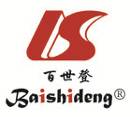 April the 10th , 2014Dear Editors,Enclosed please find  the edited manuscript in Word format (file name: 9832 review.doc).Title: PREECLAMPSIA: DEFINITIONS AND SCREENING TOOLS AND DIAGNOSTIC CRITERIA IN THE SUPERSONIC ERAAuthor: Montagnoli Carlotta, Larciprete Giovanni Name of Journal: World Journal of Obstetrics and Gynecology.ESPS Manuscript NO: 9832The manuscript has been improved according to the suggestions of reviewers:1 The language has been revised.2 Revision has been made (in bold text)  according to the suggestions of the reviewer n. 2-the mistakes were corrected; the grammatical and typographical errors were corrected-the value of sensitivity was corrected (27% in place of 22%)3 References and typesetting were corrected and the title of reference 1 has been modified. Thank you again for publishing our manuscript in the World Journal of Obstetrics and Gynecology.Sincerely yours,Dr. Giovanni Larciprete, MD, PhD Department of Obstetrics and Gynaecology Fatebenefratelli Isola Tiberina Hospital Isola Tiberina, 39 00186 Rome, Italy Phone: +39 06 6837416 Fax: +39 06 68214220. Mobile 0039-3388441098E-mail: glarciprete@libero.it